Question orale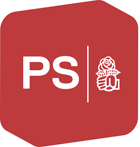 PLT du 26.09.18Madame la Présidente,Madame et Messieurs les Ministres,Cher-ère-s collègues,Nous avons pris connaissance il y a une dizaine de jours de la décision du Conseil fédéral de ne pas retenir le programme de 3ème génération de l’agglomération delémontaine (PA3). Cette décision est regrettable pour l’ensemble du Canton du Jura, on se prive quand même de 13 mio de subventionnement fédéral, mais elle ne constitue pas totalement une surprise vu les signes avant-coureurs reçus en début d’année. Les causes de l’échec temporaire du PA3 sont multiples et ne sont pas imputables à un seul acteur. Toutefois, nous nous interrogeons aujourd’hui sur le soutien apporté par le Gouvernement, en sachant qu’il reste encore un mince espoir d’inverser la tendance et en rappelant qu’il reste l’interlocuteur privilégié avec la Confédération dans le cadre des projets d’agglomération.Notre interrogation est légitime, car après un courrier du Gouvernement à l’Office fédérale du développement territorial envoyé en fin d’année passée qui rappelait maladroitement que le Canton n’avait pas les moyens de sa politique d’agglomération, on apprend que ni le Ministre en charge du dossier, ni un autre membre du Gvt n’était présent à une réunion de travail de vendredi passé avec le sénateur Claude Hêche, membre de la commission fédérales des Transports. Cette réunion, hautement politique et technique devait permettre d’élaborer la stratégie du Canton pour convaincre les commissions parlementaires fédérales (commissions des transports et des finances) de l’intérêt du PA3 pour notre région.L’absence du Ministre en charge du dossier ou d’un membre du Gvt dans une séance aussi stratégique, même planifiée dans des délais très courts, nous interpelle sur les réelles volontés du Gvt de convaincre les parlementaires fédéraux d’investir 13 mio dans le Canton du Jura pour une coordination efficace des transports et de l’urbanisation. C’est d’autant plus questionnant lorsque l’on sait que le dernier Ministre présent à une assemblée générale de l’Agglomération date de 2012… Notre intérêt est de savoir si le Gvt se donne les moyens pour défendre ce dossier à Berne et s’il donnera les moyens à l’Agglomération de réintégrer avec succès le prochain programme national qui interviendra dans 4 ans en réalisant les investissements du PA1 et PA2.Notre question est donc la suivante :que compte entreprendre le Gvt jurassien pour infléchir la décision de la Confédération dans le cadre du PA3 et va-t-il soutenir, au côté du comité de l’Agglomération, la réalisation des investissements du PA1 et PA2 pour ne pas prétériter un futur PA4 ?Je vous remercie le Gvt pour sa réponse.Murielle Macchi-Berdat